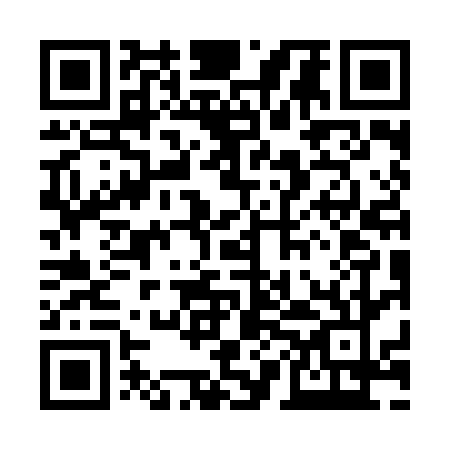 Prayer times for Point Deroche, Prince Edward Island, CanadaMon 1 Jul 2024 - Wed 31 Jul 2024High Latitude Method: Angle Based RulePrayer Calculation Method: Islamic Society of North AmericaAsar Calculation Method: HanafiPrayer times provided by https://www.salahtimes.comDateDayFajrSunriseDhuhrAsrMaghribIsha1Mon3:205:231:166:419:0811:102Tue3:215:241:166:419:0711:103Wed3:235:251:166:409:0711:094Thu3:245:251:166:409:0711:085Fri3:255:261:166:409:0611:076Sat3:265:271:176:409:0611:067Sun3:275:281:176:409:0511:058Mon3:295:281:176:409:0511:049Tue3:305:291:176:399:0411:0310Wed3:315:301:176:399:0411:0211Thu3:335:311:176:399:0311:0112Fri3:345:321:176:399:0311:0013Sat3:365:331:176:389:0210:5814Sun3:385:341:186:389:0110:5715Mon3:395:351:186:389:0010:5516Tue3:415:361:186:378:5910:5417Wed3:435:371:186:378:5910:5218Thu3:445:381:186:368:5810:5119Fri3:465:391:186:368:5710:4920Sat3:485:401:186:358:5610:4821Sun3:495:411:186:358:5510:4622Mon3:515:421:186:348:5410:4423Tue3:535:431:186:348:5310:4224Wed3:555:441:186:338:5210:4125Thu3:575:451:186:328:5110:3926Fri3:585:461:186:328:4910:3727Sat4:005:481:186:318:4810:3528Sun4:025:491:186:308:4710:3329Mon4:045:501:186:298:4610:3130Tue4:065:511:186:298:4410:2931Wed4:085:521:186:288:4310:27